QR-Codes für das Zustandekommen von Kaufverträgen – laminiert und farbig ausgedruckt.Einstiegsvideo:https://www.youtube.com/watch?v=L6ZGB_Ieg1A 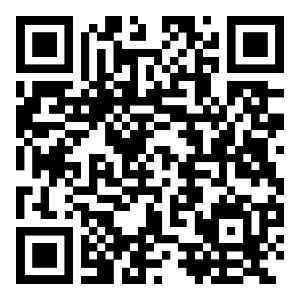 Links zu Übungsfall 5Arbeitsauftrag: Beschreiben Sie Schritt für Schritt, wie hier ein Kaufvertrag zustande kommen kann.Fall5_01ANGEBOT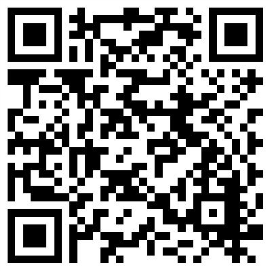 Fall5_02BESTELLUNG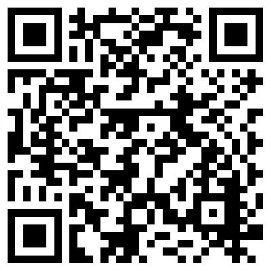 Schwieriger:
rotes KärtchenLinks zu Übungsfall 1Arbeitsauftrag: Prüfen Sie, ob und ggf. wann ein Kaufvertrag zustande gekommen ist.
Fall1_01ANGEBOT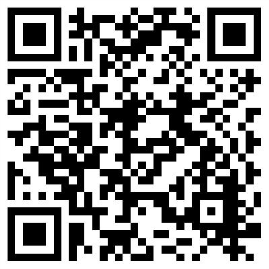 Fall1_02BESTELLUNG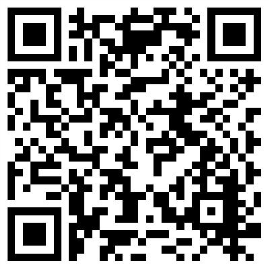 Leichter:
grünes KärtchenLinks zu Übungsfall 3Arbeitsauftrag: Prüfen Sie, ob und ggf. wann ein Kaufvertrag zustande gekommen ist.Fall3_01ANFRAGE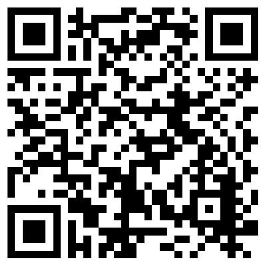 Fall3_02ANGEBOT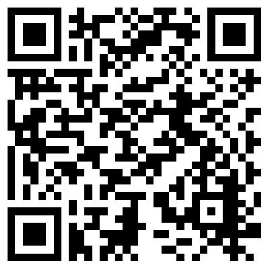 Fall3_03BESTELLUNG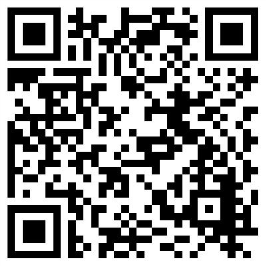 Mittelschwer:
gelbes KärtchenLinks zu Übungsfall 2Arbeitsauftrag: Prüfen Sie, ob und ggf. wann ein Kaufvertrag zustande gekommen ist.
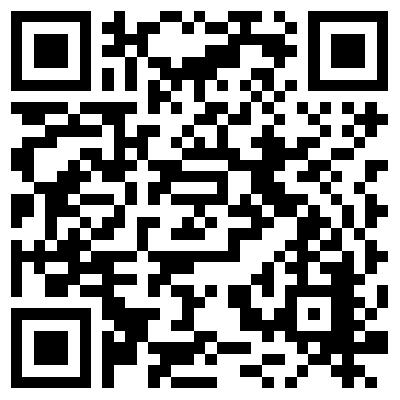 Fall2_01ANGEBOT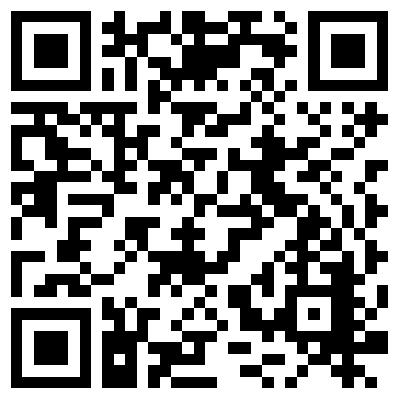 Fall2_02BESTELLUNG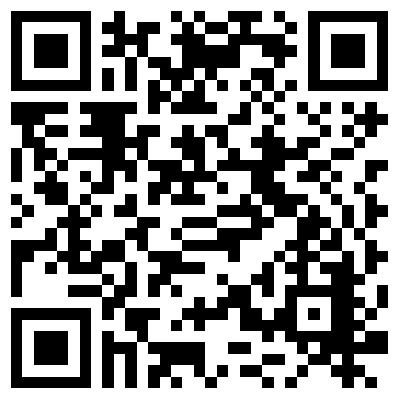 Fall3_02AUFTRAGSBESTÄTIGUNGLeichter:
grünes KärtchenLinks zu Übungsfall 4Arbeitsauftrag: Beschreiben Sie Schritt für Schritt, wie hier ein Kaufvertrag zustande kommen kann.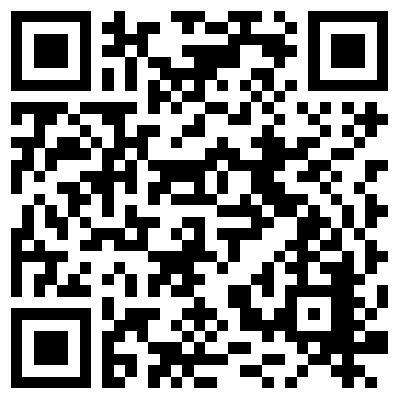 Fall4_01ANGEBOT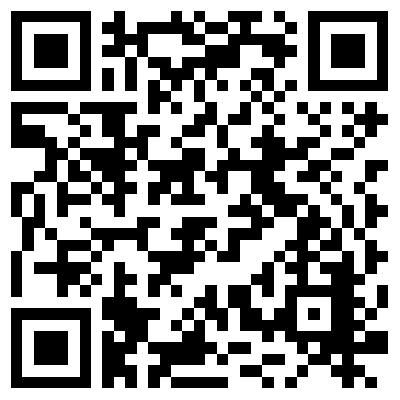 Fall4_02BESTELLUNGMittelschwer:
gelbes KärtchenLinks zu Übungsfall 6Arbeitsauftrag: Beschreiben Sie Schritt für Schritt, wie hier ein Kaufvertrag zustande kommen kann.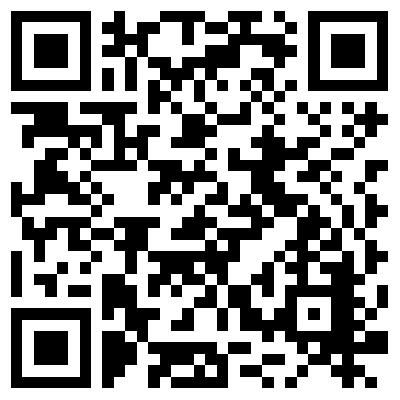 Fall6_01ANGEBOT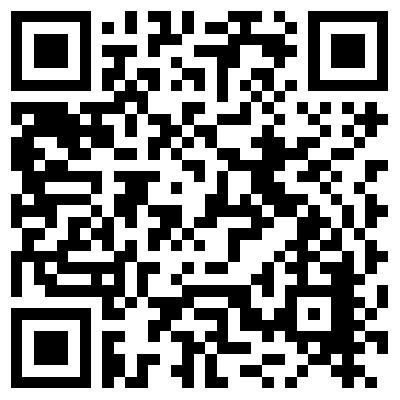 Fall6_02BESTELLUNG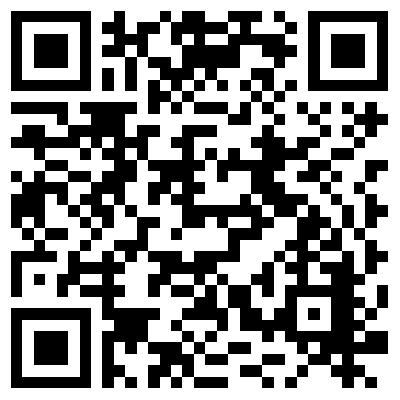 Fall6_03AUFTRAGSBESTÄTIGUNGSchwieriger:
rotes Kärtchen